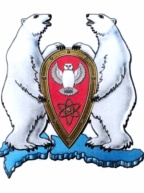 АДМИНИСТРАЦИЯ МУНИЦИПАЛЬНОГО ОБРАЗОВАНИЯ  ГОРОДСКОЙ ОКРУГ «НОВАЯ ЗЕМЛЯ»РАСПОРЯЖЕНИЕ«03»февраля 2021 г. №19г. Архангельск-55О подведении итогов творческого конкурса«Солнышко лучистое улыбнулось весело…»	В соответствии со Стратегией социально-экономического развития МО ГО «Новая Земля» на 2021-2023 г.г., утвержденной решением Совета депутатов МО ГО «Новая Земля» от 24.11.2020 № 163, ведомственной целевой программой МО ГО «Новая Земля» «Дети Новой Земли» на 2021 год, утвержденной распоряжением администрации МО ГО «Новая Земля» от 29.12.2020 № 199, в связи с проведением творческого конкурса «Солнышко лучистое улыбнулось весело…»,р а с п о р я ж а ю с ь:По результатам проведения творческого конкурса «Солнышко лучистое улыбнулось весело…»объявить победителями, вручить дипломы и памятные призы:Детям дошкольного возраста:За I место-Пархомчук Анастасии – набор для творчества «Рисунок с пайетками «Овечка», значок.За II место- БикмурзинуДаяну– набор «Маленький скульптор. Панда», значок.За III место- Горст Кириллу – картина из гипса «Непоседа», значок.Учащимся 1-4 классов:За I место- Сидоровской Софии–набор для творчества «Рисунок с пайетками «Овечка», значок.За II место- Левченко Владимиру-набор «Маленький скульптор. Панда», значок.2.	Вручить поощрительные призы следующим участникам конкурса: - Поповой Аделине –значок, блокнот;- Фоминовой Ольге – значок, блокнот;- Белининой Елизавете–значок, блокнот.3. Настоящее распоряжение опубликовать на официальном сайте МО ГО «Новая Земля».	4. Контроль за исполнением настоящего распоряжения возложить на ведущего специалиста отдела организационной, кадровой и социальной работы МитеневуЕ.С.Глава муниципального образования                         Ж.К. МусинУТВЕРЖДАЮ:Глава муниципального образования городской округ «Новая Земля»______________ Ж.К. Мусин«03» февраля 2021 г.ВЕДОМОСТЬВыдачи подарков по распоряжению администрации МО ГО «Новая Земля» от 03февраля 2021 №19«О подведении итогов творческого конкурса «Солнышко лучистое улыбнулось весело…»Ответственный: ведущий специалист ООК и СР _________________ Е.С. МитеневаНаименованиеКоличествоНабор для творчества «Рисунок с пайетками.Овечка»02 шт.Набор «Маленький скульптор. Панда»02 шт.Картина из гипса «Непоседа»01 шт.Блокнот НАО03 шт.Значки08 шт.